Праздник «Крещение Господне».Подготовительная группа детейЦель: Познакомить детей с праздником «Крещение Господне ».Задачи: - дать детям представления о празднике Крещение Господне, о его истории;- познакомить с традициями, приметами к празднику;- расширить словарный запас детей.Воспитатель: Зима всегда была самым любимым временем года у крестьян. Как выдумаете, почему? (ответы детей). Праздники были всегда. Одним из самых почитаемых праздников является Крещение Господне.19 января по новому стилю (6 января по старому стилю) русская православная церковь отмечает этот праздник. Сейчас я расскажу вам его историю.До тридцати лет Иисус Христос жил в г. Назарете со своей матерью Марией и отцом Иосифом. Но он был не крещеный. Когда же Иисусу Христу исполнилось тридцать лет, он пришел на Иордан, чтобы креститься. Крестил людей человек, которого звали Иоанн. Бог открыл Иоанну, что это не простой человек, а Сын Божий.Когда Иисус вошел в реку, чтобы креститься, Иоанн положил свои руки на главу Спасителя, и Он окунулся в воду. Когда Иисус вышел из воды, над Ним раскрылось небо, на Него спустился в виде белого голубя Дух Святой и слышен был с Неба голос Бога Отца (показ иллюстраций). Так Бог явился всему народу. Поэтому праздник имеет второе название – Богоявление.В старину зимы в России были снежными и морозными. 19 января в России традиционно ожидались крещенские морозы. Они были вторыми в январе после рождественских. Считалось, что до конца месяца нас ждет еще одно понижение температуры - афанасьевские морозы (31 января). "Пришел Афанасий – ломонос - береги щеки и нос!"- говорили в народе.Послушайте, как красиво описывает зимнюю природу Иван Бунин:Крещенская ночьТемный ельник снегами, как мехом,Опушили седые морозы,В блестках инея, точно в алмазах,Задремали, склонившись, березы.Неподвижно застыли их ветки,А меж ними на снежное лоно,Точно на серебро кружевное,Полный месяц глядит с небосклона.Высоко он поднялся над лесом,В ярком свете своем цепенея,И причудливо стелются тени,На снегу под ветвями чернея.Замело чащи леса метелью, –Только вьются следы и дорожки,Убегая меж сосен и елок,Меж березок до ветхой сторожки.Убаюкала вьюга седаяДикой песнею лес опустелый,И заснул он, засыпанный вьюгой,Весь сквозной, неподвижный и белый.Спят таинственно стройные чащи,Спят, одетые снегом глубоким,И поляны, и луг, и овраги,Где когда-то шумели потоки.Тишина – даже ветка не хрустнет!А быть может, за этим оврагомПробирается волк по сугробамОсторожным и вкрадчивым шагом.Тишина – а быть может, он близко…И стою я, исполнен тревоги,И гляжу напряженно на чащи,На следы и кусты вдоль дороги.В дальних чащах, где ветви и тениВ лунном свете узоры сплетают,Все мне чудится что-то живое,Все как будто зверьки пробегают.Огонек из лесной караулкиОсторожно и робко мерцает,Тихо он притаился над лесомИ чего-то в тиши поджидает.Бриллиантом лучистым и ярким,То зеленым, то синим играя,На востоке, у трона ГосподняТихо блещет звезда, как живая.А над лесом все выше и вышеВсходит месяц – и в дивном покоеЗамирает морозная полночьИ хрустальное царство лесное!Существовало много народных примет и поговорок о Крещении Господнем. С крещением связано множество народных примет, по которым определяли, каким будет год.*Если в крещенскую ночь звезды очень блестят, то урожай будет хороший.*Синие облака в полдень - к урожаю.*Коли в Крещение собаки много лают, будет много зверя и птицы.*Если кто-нибудь крещен в этот день - быть ему счастливым всю жизнь.*На крещение договориться, о свадьбе - добрый знак, к счастливой семье.*Зима снежная - лето дождливое.*Зима морозная - лето жаркое.*Кошка на печи - к стуже, а кошка на полу - к теплу.*Много длинных сосулек в январе - к урожаю.*Если ворона ходит по дороге - к теплу.А сейчас попробуйте отгадать несколько загадок, связанных с зимней природой:Загадки для детейБелая морковкаЗимой растет ловко. (Сосулька.)Тетушка крутая,Белая да седая,В мешке стужу везет,На земле холод трясет,Сугробы наметает,Ковром землю устилает. (Зима.)В новой стене, в круглом окнеДнем стекло разбито — за ночь вставлено.Ледяное стекло я разбил,Много льдинок с собой прихватил. (Прорубь.)А еще ребята, незамужние девушки в крещенский вечер гадали. Что значит «гадали»? (ответы детей) Вот послушайте, как гадали:1. Вечером перед Крещением следует написать на двенадцати листках разные желания. Положить их под подушку. Утром спросонок вытащить наугад три бумажки. Они и скажут, какие желания сбудутся в этом году.2. Гадание с валенками: нужно встать лицом к калитке и бросить валенок через правое плечо. Куда носом упадет валенок, жди оттуда сватов.3. В крещенскую ночь нужно выйти на улицу, подойти к любому забору и обхватить его руками, насколько возможно. После этого сосчитать количество досок в руках: четное - в этом году будет свадьба, нечетное - не будет.А главное событие Крещения - великое освещение воды. В день Крещения после церковной службы в храме к проруби (если недалеко есть водоем) отправлялась процессия во главе со священником - крестный ход.Священник проводил молебен, в конце которого три раза опускал в прорубь крест. После этого все присутствующие набирали из проруби воды, которая после службы считалась святой. Люди умывались, обливали ею друг друга, а некоторые, чтобы очиститься от святочных грехов, купались в ледяной воде, трижды погружаясь в прорубь (показ иллюстраций).Воду, освященную в этот день, берут по домам и хранят. Она - святыня у христиан, не портится целые годы, исцеляет болезни.А еще на Крещение принято было дарить подарки. Можно было подарить небольшие сувениры. А родных можно поздравить добрыми словами, ведь именно самые добрые и теплые слова в этот день имеют особую силу!И мы с вами подготовим для родителей сувениры к этому Великому Христианскому празднику, чтобы потом поздравить своих родных.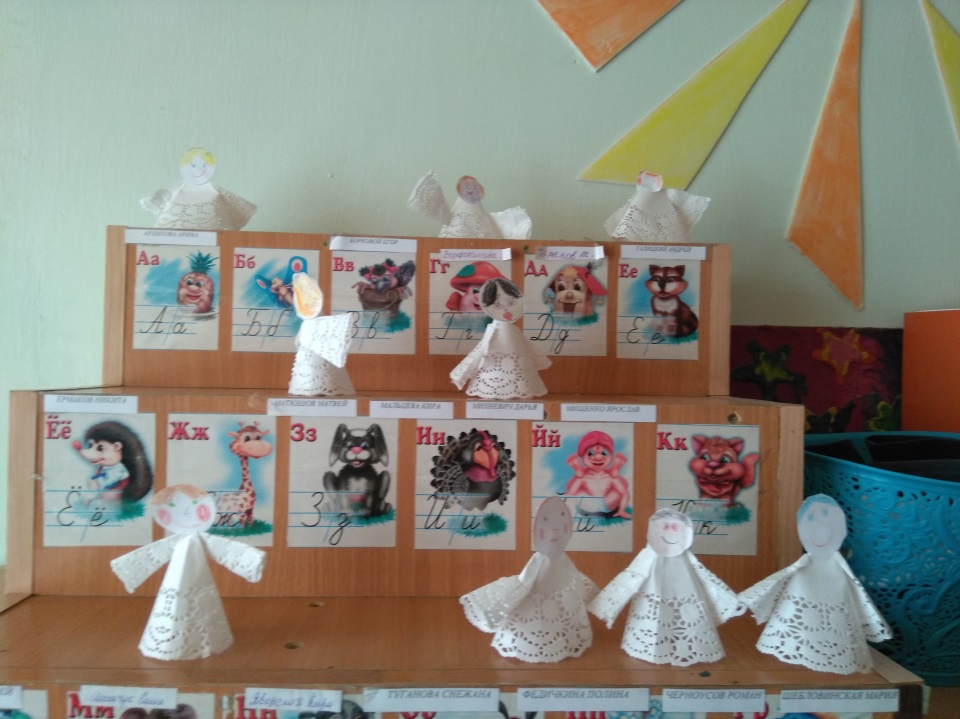 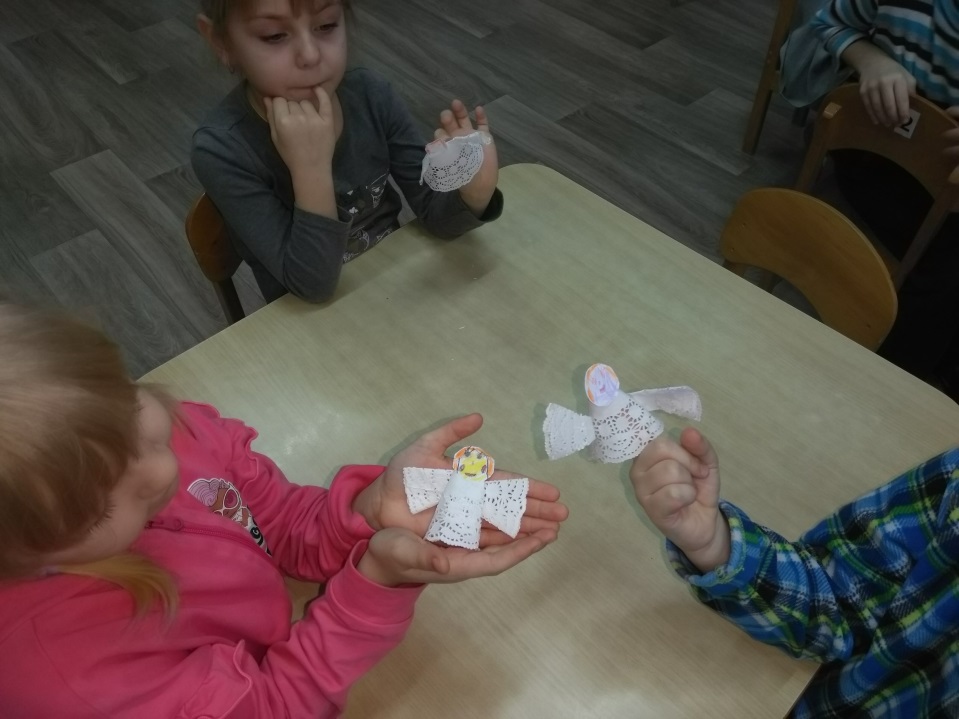 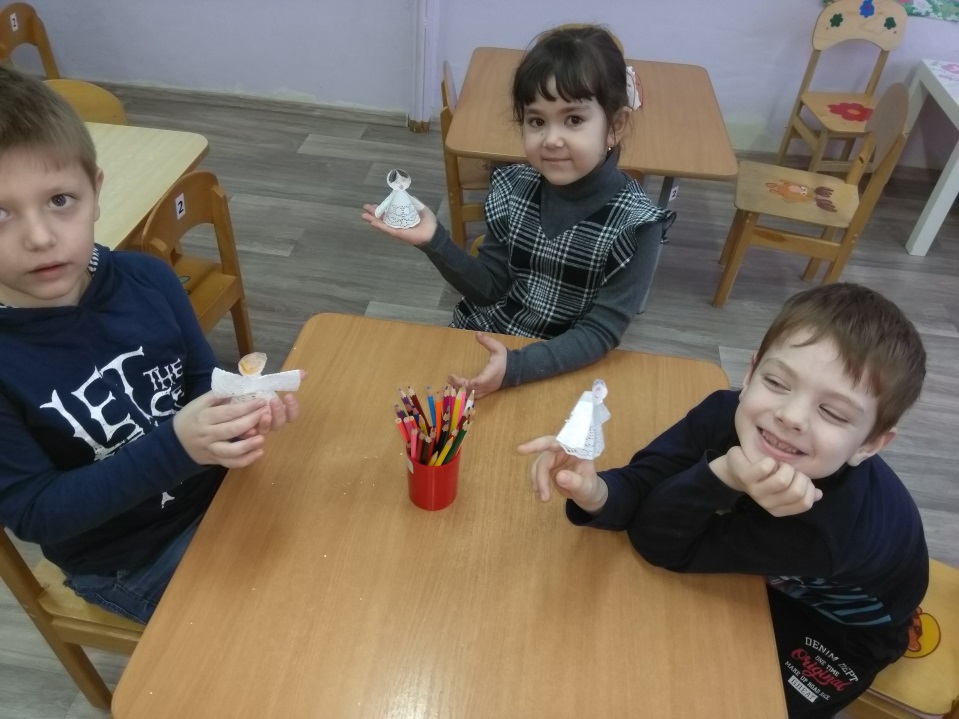 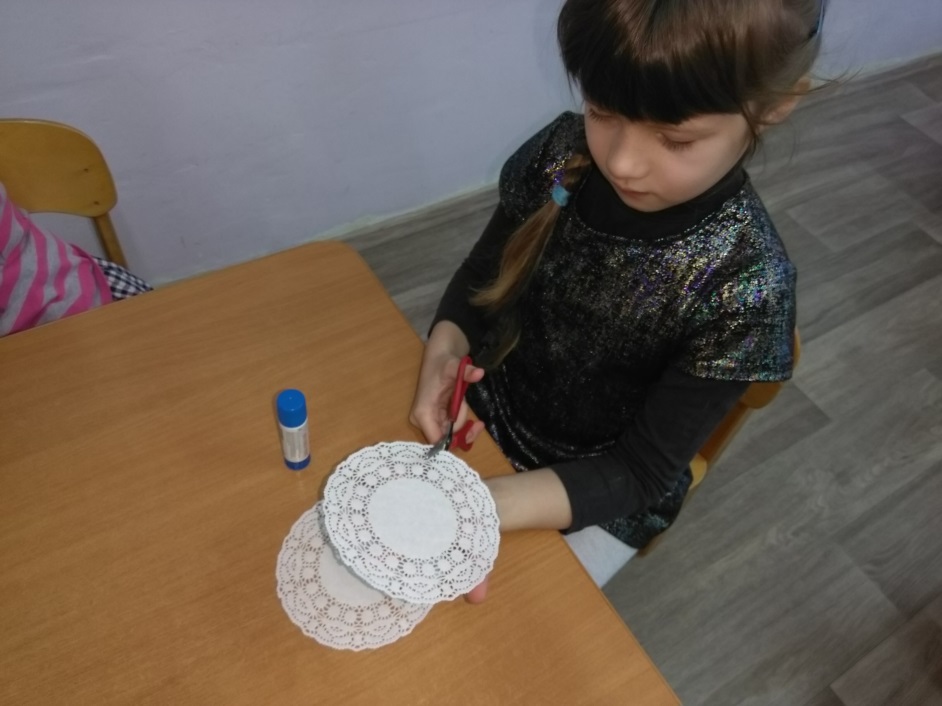 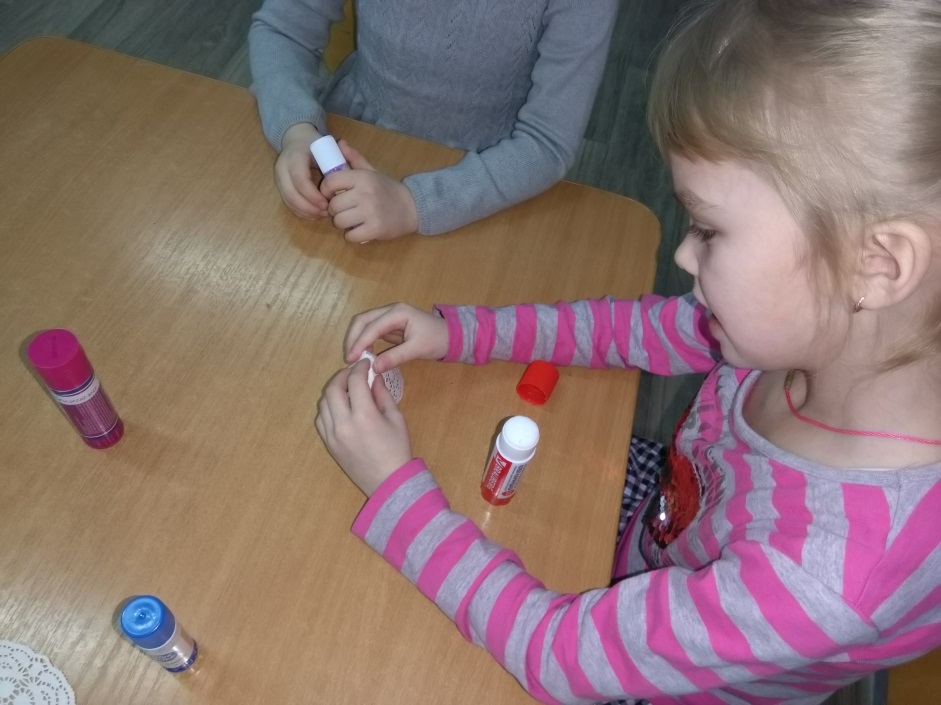 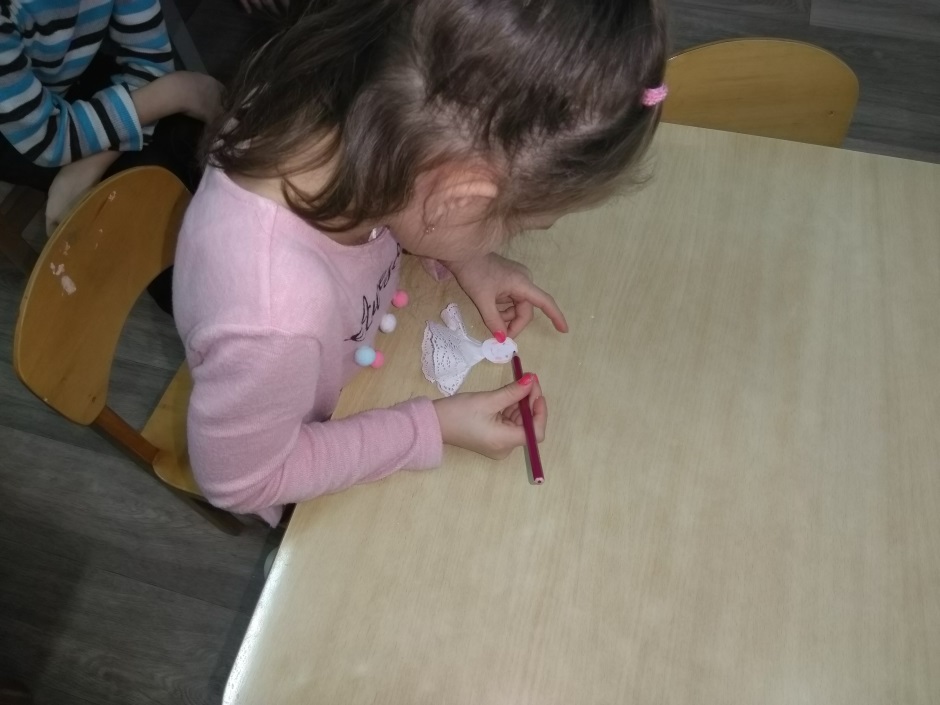 